                                 Bestuursvergadering TTC De Pinte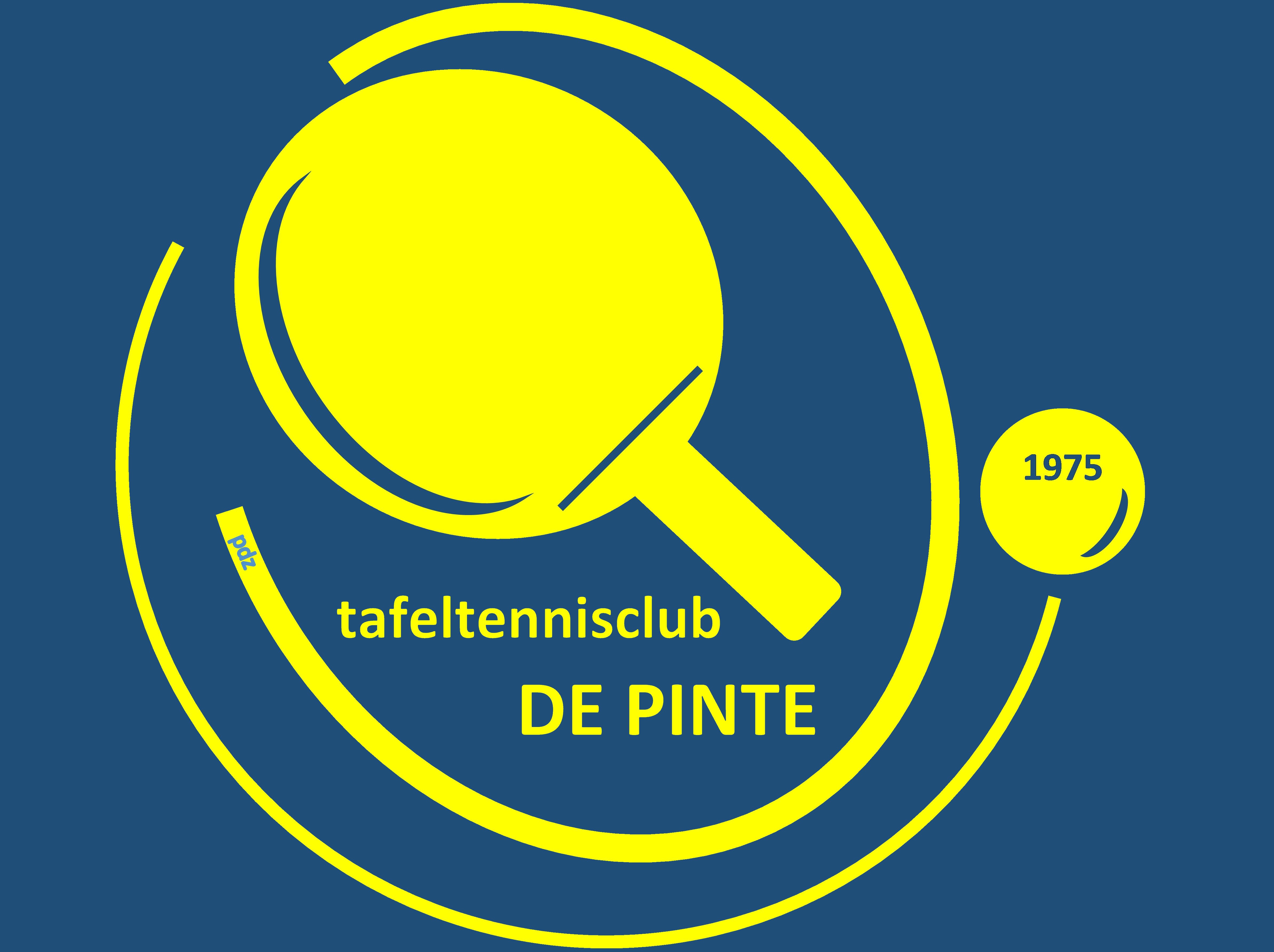 1. Te onthoudenOude tafels … wachtlijst: Tyrone, Sandy (mama Nand)Geïnteresseerde speler die enkel op zaterdag wil komen. Hier maken we geen onderscheid hoe vaak ze willen trainen of niet. Tarieven na nieuwjaar: 90 competitie, 70 jeugd & recreanten. Sociaal tarief: 40 euro na persoonlijk gesprek over motivatie. Na de paasvakantie gratis en vrijblijvend trainen.Geen verhuur tafels voor buiten gebruik OCP.Recreant-reserves krijgen één competitie-truitje .Zaterdagmatchen in combinatie met vakanties in oog houden en ook examens periode voor de kalendervergadering.Trainers moeten elk jaar bij aanvang van seizoen (augustus) een bewijs van goed gedrag en zeden voorleggen.Op zondag 17/12/2023 in OCP De Pinte – Provinciaal kampioenschap veteranen. Ganse dag vanaf 09u00.Op zaterdag 04/05/2024 in OCP De Pinte – Eindrondes - ganse dag.Extra fundraising (bv wafeltjes) – Felix en Pascal bekijken dit verder2. Verslag vorige vergaderingOp 17/12 is er provinciaal kampioenschap. Zaal wordt opgezet 16/12 om 20u (Benny, Jan, Felix, Pascal, Johan). Roland vraagt na tot hoe laat dit toernooi ongeveer duurtLedenlijst is up-to-date gebrachtFelix stuurde een kaartje naar Dennis met felicitaties geboorte3. MateriaalRudy haalde nieuwe dozen in huis. Deze passen perfect in de kasten. Kledij moet nu degelijk gesorteerd worden.Sleutel dossierkast zit in doosje met netmeters. Tweede sleutel bij receptie.Er is opnieuw een tafel stuk. Bij opzetten tafels zou goed opgelet moeten worden dat de poten volledig uitgeklapt zijn. Rudy zal herstellenOok een (zelfgemaakt) tussenschot is gesneuveldEnkele scheidsrechtertafels liggen achterin het materiaalkot, er liggen er nog voldoende op de kar Kasten labelen ‘training’ en ‘competitie’ waarbij op training slechts één kast gebruikt wordt. Pascal zorgt voor etiketten. Moet nog gebeuren.Wiel van kar is kapot – Rudy zorgt voor nieuwe wielenEind 2024 en begin 2025 zullen we nieuwe tafels bestellen4. Clubfeest27 april in GBS. 18u receptie, 19u30 etenTraiteur: ’t Fermetje => prijs €17pp bakken inclusief. Rudy legt vastVlees: niet meer laten voorzien via Pieter Blomme, alles via FermetjeWe kunnen dan de refter gebruiken ipv overdekte speelplaats5. Werking OCP & BarJohan mailde sportfunctionaris aangaande kleedkamers en barSchema kleedkamers is aangepastBar: blijft hopeloos, straal genegeerd na mail van Johan6. SubsidiesAanvraag subsidies moet ingestuurd worden (mail Sander Renson). Felix neemt actie7. SponsoringBenny had opnieuw contact met Sander van Vastgoed DejongheWij dienen zelf de tussenschotten te bestellen (bij Bram)Jan bekijkt materiaal (stokken, haken) om op te hangenMet Dirk Reynaert moeten we opnieuw rond de tafel zittenTKE heeft nog niet gestort – Johan stuurde een reminder, Rudy neemt ook contact op8. ScheidsrechtersDiederik is al gaan scheidsen op een toernooi, dus onze club is officieel in ordeFrank en Diederik zorgen dat er een hoofdscheidsrechter is bij veteranencompetitie. Diederik kan alleszins al vlot overweg met het programma9. CompetitieEen aantal Oost-Vlaamse ploegen in landelijke staat er niet goed voor, wat de zaken bemoeilijkt voor A, dat voorlopig 10de staatB staat op een degradatieplaats, voorlaatste met 2 punten achter op voorliggersC, D en E doen het uitstekendVeteranen A staat op kop, de B bengelt onderaanJeugd B staat aan de leidingJeugd A is wat afgezakt, maar enthousiasme blijft enormContact met de ouders van de jeugdploegen verloopt super, ook vervoer10. WebsitePloegopstellingen kloppen niet, livescores werken nietPloegfoto’s van veteranen staan op website, jeugdfoto’s zijn doorgestuurd naar FrederikPascal neemt 24/11 foto’s van de herenploegen11. Nieuwjaarsreceptie20/1/2024 om 19u30 in schooltje van Eke LanduytGroepsfoto te nemen 24/11Uitnodigingen naar gemeentebestuur/sportfunctionarisDrank (30 flessen Freixenet) staat bij Benny, Gefrituurde hapjes aankopen in Colruyt (en frietketel): BennyRudy overloopt lijstjeJan mailt voor benodigdheden (drank, party-tafeltjes, …)Klaarzetten zaal om 18u30 => muggenkaarsen12. QuizJan overloopt bijlage quizVolgend jaar 14/12/2024Drank zal besteld worden (via de obers) via de app van Frederik, maar we behouden het systeem met drankkaarten wegens de kinderziekten in de app (vooral qua integratie met Payconiq)Pascal regelt verzekeringSteven regelt drukwerk (drankkaarten op dunner papier)Reeds 44 inschrijvingenWe hebben iemand nodig als aanspreekpunt die alles weet van de operationele kant van de avond (organisatie bar e.d.). Roland spreekt Diederik aan.Testquiz: do 30/11 bij Ludo & DianeHoofdprijs is opnieuw Bonaparte (6 menu’s aan 74 euro)Tweede prijs Okay (6 metertjes bier)Rudy vraagt prijzen bij brouwerRoland gaat nog eens langs bij Delhaize13. VariaMaandag 27/11 volgende vergadering werkgroep 50-jarig bestaanVrijdag 19/1 zal Roland niet aanwezig zijn op de thuiswedstrijdVolgende vergadering:Donderdag 11 januari 20u15: DavidDatum23/11/2023 20u15PlaatsFelixAanwezigRoland, Johan, Pascal, Rudy, Benny, Steven, Felix, JanVerontschuldigdDavidNotulistStevenEinduur0u40